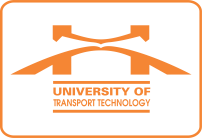 Ngày, thángThời gianĐịa điểm - Nội dungChủ trìThứ Hai03/4Sáng
8h00Nội dung: Tổ chức tuyển sinh cho Hiệp hội 113 Viện đại học công nghệ của Cộng hòa Pháp (ADIUT).
Thành phần: PHT Khiêm; Ô Trinh, B Hiền, Ô Khánh (KHCN-HTQT).
Địa điểm: Phòng họp tầng 3, Nhà H3.Hiệu trưởngThứ Hai03/4Sáng
10h30Nội dung: Tiếp và làm việc với Đại học Gannon - Hoa Kỳ.
Thành phần: PHT Khiêm; Ô Trinh, B Hiền (KHCN-HTQT).
Địa điểm: Phòng họp Tầng 2, nhà H1.Hiệu trưởngThứ Hai03/4ChiềuThứ Ba04/4Sáng
8h00Nội dung: Dự họp Hội đồng.
Thành phần: Hiệu trưởng.
Địa điểm: Viện Khoa học và Công nghệ GTVT.Chủ tịch HĐThứ Ba04/4Sáng
8h00Nội dung: Tiếp đoàn Ban chỉ huy quân sự Q. Thanh Xuân về khảo sát, phúc tra công tác Quốc phòng quân sự địa phương.
Thành phần: Các đồng chí trong Ban chỉ huy quân sự Trường; mời Ô Lâm (Đào tạo); B Thu (TCCB); Ô Ngọc (HCQT); Ô Ánh (ĐTN).
Địa điểm: Phòng họp tầng 2, Nhà H1.PHT 
Vũ Ngọc KhiêmThứ Ba04/4Thứ Tư05/4Sáng8h00Nội dung: Dự họp giao ban Bộ GTVT quý I/2017.
Thành phần: Hiệu trưởng.
Địa điểm: Hội trường Nhà D, Bộ GTVT.Bộ trưởngThứ Tư05/4Chiều
15h00Nội dung: Làm việc và ký thỏa thuận hợp tác với Công ty CP đầu tư xây dựng BMT. Thành phần: PHT Khiêm; Ô Hùng (CT HĐT); Ô Lâm (Đào tạo), Ô Trinh, B Hiền (KHCN-HTQT);  Lãnh đạo khoa Công trình, Trưởng các Bộ môn: Đường, Kết cấu - Vật liệu; TS. Lâm, TS. Hưng, TS. Khương, Ô Tân (Cty UTT), TS Lân (Nhóm NCM).Địa điểm: Phòng họp tầng 3, Nhà H3.Hiệu trưởngThứ Năm06/4SángNghỉ Lễ Giỗ tổ Hùng Vương (cả ngày)Thứ Năm06/4ChiềuThứ Sáu07/4Sáng
8h30Nội dung: Làm việc với Phòng KHCN-HTQT về các hoạt động của Phòng.
Thành phần: PHT Khiêm, CBVC Phòng KHCN-HTQT.
Địa điểm: Phòng họp tầng 2, Nhà H1.Hiệu trưởngThứ Sáu07/4Chiều
14h00Nội dung: Tiếp và làm việc với Đại học Calsouthern – Hoa Kỳ. Thành phần: Ô Trinh, B Hiền (KHCN-HTQT).Địa điểm: Phòng họp tầng 2, Nhà H1.PHT 
Vũ Ngọc KhiêmThứ Bảy08/04SángNội dung: Tư vấn tuyển sinh tại Lào Cai đến ngày 10/4.
Thành phần: Hội đồng tuyển sinh.
Địa điểm: Tỉnh Lào Cai . Chủ tịch Hội đồng tuyển​ sinhThứ Bảy08/04ChiềuChủ nhật09/04SángChủ nhật09/04Chiều